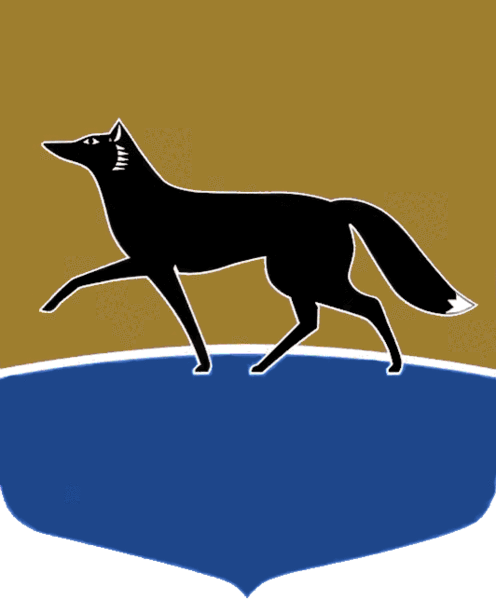 Принято на заседании Думы 16 июня 2023 года№ 359-VII ДГОб условиях приватизации муниципального имущества (нежилые помещения, расположенные по адресу: 
Ханты-Мансийский автономный округ – Югра, город Сургут, 
улица 30 лет Победы, дом 32)В соответствии с Федеральным законом от 21.12.2001 № 178-ФЗ 
«О приватизации государственного и муниципального имущества», решениями Думы города от 07.10.2009 № 604-IV ДГ «О Положении 
о порядке управления и распоряжения имуществом, находящимся 
в муниципальной собственности», от 03.06.2022 № 145-VII ДГ 
«О прогнозном плане приватизации муниципального имущества на 2023 год и плановый период 2024 – 2025 годов», рассмотрев документы, представленные Администрацией города по приватизации муниципального имущества, Дума города РЕШИЛА:1. Утвердить условия приватизации муниципального имущества согласно приложениям 1 – 9 к настоящему решению.2. Администрации города осуществить приватизацию муниципального имущества в соответствии с действующим законодательством.3. Контроль за выполнением настоящего решения возложить 
на Председателя Думы города, председателя постоянного комитета Думы города по бюджету, налогам, финансам и имуществу Слепова М.Н.Председатель Думы города							М.Н. Слепов «___» ___________ 2023 г.Приложение 1к решению Думы городаот 16.06.2023 № 359-VII ДГУсловия приватизации муниципального имуществаПриложение 2к решению Думы городаот 16.06.2023 № 359-VII ДГУсловия приватизации муниципального имуществаПриложение 3к решению Думы городаот 16.06.2023 № 359-VII ДГУсловия приватизации муниципального имущества                                                                                      Приложение 4                                                                                      к решению Думы города                                                                                      от 16.06.2023 № 359-VII ДГУсловия приватизации муниципального имуществаПриложение 5к решению Думы городаот 16.06.2023 № 359-VII ДГУсловия приватизации муниципального имуществаПриложение 6к решению Думы городаот 16.06.2023 № 359-VII ДГУсловия приватизации муниципального имуществаПриложение 7к решению Думы городаот 16.06.2023 № 359-VII ДГУсловия приватизации муниципального имуществаПриложение 8к решению Думы городаот 16.06.2023 № 359-VII ДГУсловия приватизации муниципального имуществаПриложение 9к решению Думы городаот 16.06.2023 № 359-VII ДГУсловия приватизации муниципального имущества Наименование, 
назначение имуществаНежилое помещение, назначение: нежилое Адрес (местоположение)Ханты-Мансийский автономный округ – Югра, город Сургут, улица 30 лет Победы, дом 32 Краткая характеристика 
имуществаФундамент – железобетонный, стены – железобетонные панели, перекрытие – железобетонные плиты, крыша – рулонная Общая площадь24,4 кв. метра Кадастровый номер86:10:0101030:12124 Сведения о зарегистрированных правах:запись государственной регистрации права собственности;№ 86:10:0101030:12124-86/055/2022-1 
от 26.01.2022;ограничение прав (обременение)не зарегистрированоСведения об  учёте в реестре муниципального имущества (реестровый номер)0901182/2-4/1 Сведения о  рыночной стоимости имущества563 000 рублей, в том числе НДС (20 %) 
93 833,33 рубля.Отчёт об оценке от 16.05.2023 № 2867/23. Оценка произведена ООО «Центр экономического содействия» по состоянию на 16.05.2023Способ приватизацииАукцион в электронной форме (открытый по составу участников и форме подачи предложений) Начальная цена 563 000 рублей Шаг аукциона10 000 рублей  Форма платежаПлатёж единовременныйНаименование, назначение имуществаНежилое помещение, назначение: нежилоеАдрес (местоположение)Ханты-Мансийский автономный округ – Югра, город Сургут, улица 30 лет Победы, дом 32Краткая характеристика 
имуществаФундамент – железобетонный, стены – железобетонные панели, перекрытие – железобетонные плиты, крыша – рулоннаяОбщая площадь20,8 кв. метраКадастровый номер86:10:0101030:12128Сведения о зарегистрированных правах:запись о государственной регистрации права собственности;№ 86:10:0101030:12128-86/055/2022-1от 26.01.2022;  ограничение прав (обременение)не зарегистрированоСведения об  учёте в реестре муниципального имущества (реестровый номер)0901182/2-4/5Сведения о  рыночной стоимости имущества495 000 рублей, в том числе НДС (20 %) 
82 500 рублей.Отчёт об оценке от 16.05.2023 № 2868/23. Оценка произведена ООО «Центр экономического содействия» по состоянию на 16.05.2023Способ приватизацииАукцион в электронной форме (открытый по составу участников и форме подачи предложений)Начальная цена 495 000 рублейШаг аукциона10 000 рублейФорма платежаПлатёж единовременныйНаименование, назначение имуществаНежилое помещение, назначение: нежилоеАдрес (местоположение)Ханты-Мансийский автономный округ – Югра, город Сургут, улица 30 лет Победы, дом 32Краткая характеристика 
имуществаФундамент – железобетонный, стены – железобетонные панели, перекрытие – железобетонные плиты, крыша – рулоннаяОбщая площадь22,6 кв. метраКадастровый номер86:10:0101030:12129Сведения о зарегистрированных правах:1) запись о государственной регистрации права собственности;№ 86:10:0101030:12129-86/055/2022-1от 26.01.2022;2) ограничение прав (обременение)не зарегистрированоСведения об  учёте в реестре муниципального имущества (реестровый номер)0901182/2-4/6Сведения о  рыночной стоимости имущества527 000 рублей, в том числе НДС (20 %) 
87 833,33 рубля.Отчёт об оценке от 16.05.2023 № 2869/23. Оценка произведена ООО «Центр экономического содействия» по состоянию на 16.05.2023Способ приватизацииАукцион в электронной форме (открытый по составу участников и форме подачи предложений)Начальная цена 527 000 рублейШаг аукциона10 000 рублейФорма платежаПлатёж единовременныйНаименование, назначение имуществаНежилое помещение, назначение: нежилоеАдрес (местоположение)Ханты-Мансийский автономный округ – Югра, город Сургут, улица 30 лет Победы, дом 32Краткая характеристика 
имуществаФундамент – железобетонный, стены – железобетонные панели, перекрытие – железобетонные плиты, крыша – рулоннаяОбщая площадь22,5 кв. метраКадастровый номер86:10:0101030:12131Сведения о зарегистрированных правах:запись государственной регистрации права собственности;№ 86:10:0101030:12131-86/055/2022-1от 26.01.2022;ограничение прав (обременение)не зарегистрированоСведения об  учёте в реестре муниципального имущества (реестровый номер)0901182/2-4/8Сведения о  рыночной стоимости имущества526 000 рублей, в том числе НДС (20 %) 
87 666,67 рубля.Отчёт об оценке от 16.05.2023 № 2870/23. Оценка произведена ООО «Центр экономического содействия» по состоянию на 16.05.2023Способ приватизацииАукцион в электронной форме (открытый по составу участников и форме подачи предложений)Начальная цена 526 000 рублейШаг аукциона10 000 рублейФорма платежаПлатёж единовременныйНаименование, назначение имуществаНежилое помещение, назначение: нежилоеАдрес (местоположение)Ханты-Мансийский автономный округ – Югра, город Сургут, улица 30 лет Победы, дом 32Краткая характеристика 
имуществаФундамент – железобетонный, стены – железобетонные панели, перекрытие – железобетонные плиты, крыша – рулоннаяОбщая площадь22,8 кв. метраКадастровый номер86:10:0101030:12132Сведения о зарегистрированных правах:1) запись государственной регистрации права собственности;№ 86:10:0101030:12132-86/055/2022-1от 26.01.2022;2) ограничение прав (обременение)не зарегистрированоСведения об  учёте в реестре муниципального имущества (реестровый номер)0901182/2-4/9Сведения о  рыночной стоимости имущества530 000 рублей, в том числе НДС (20 %) 
88 333,33 рубля.Отчёт об оценке от 16.05.2023 № 2871/23. Оценка произведена ООО «Центр экономического содействия» по состоянию на 16.05.2023Способ приватизацииАукцион в электронной форме (открытый по составу участников и форме подачи предложений)Начальная цена 530 000 рублейШаг аукциона10 000 рублей Форма платежаПлатёж единовременныйНаименование, назначение имуществаНежилое помещение, назначение: нежилоеАдрес (местоположение)Ханты-Мансийский автономный округ – Югра, город Сургут, улица 30 лет Победы, дом 32Краткая характеристика 
имуществаФундамент – железобетонный, стены – железобетонные панели, перекрытие – железобетонные плиты, крыша – рулоннаяОбщая площадь22,7 кв. метраКадастровый номер86:10:0101030:12133Сведения о зарегистрированных правах:1) запись государственной регистрации права собственности;№ 86:10:0101030:12133-86/055/2022-1от 26.01.2022;2) ограничение прав (обременение)не зарегистрированоСведения об  учёте в реестре муниципального имущества (реестровый номер)0901182/2-4/10Сведения о  рыночной стоимости имущества528 000 рублей, в том числе НДС (20 %) 
88 000 рублей.Отчёт об оценке от 16.05.2023 № 2872/23. Оценка произведена ООО «Центр экономического содействия» по состоянию на 16.05.2023Способ приватизацииАукцион в электронной форме (открытый по составу участников и форме подачи предложений)Начальная цена 528 000 рублейШаг аукциона10 000 рублей Форма платежаПлатёж единовременныйНаименование, назначение имуществаНежилое помещение, назначение: нежилоеАдрес (местоположение)Ханты-Мансийский автономный округ – Югра, город Сургут, улица 30 лет Победы, дом 32Краткая характеристика 
имуществаФундамент – железобетонный, стены – железобетонные панели, перекрытие – железобетонные плиты, крыша – рулоннаяОбщая площадь23 кв. метраКадастровый номер86:10:0101030:12135Сведения о зарегистрированных правах:1) запись государственной регистрации права собственности;№ 86:10:0101030:12135-86/055/2022-1от 26.01.2022;2) ограничение прав (обременение)не зарегистрированоСведения об  учёте в реестре муниципального имущества (реестровый номер)0901182/2-4/12Сведения о  рыночной стоимости имущества535 000 рублей, в том числе НДС (20 %) 
89 166,67 рубля.Отчёт об оценке от 16.05.2023 № 2873/23. Оценка произведена ООО «Центр экономического содействия» по состоянию на 16.05.2023Способ приватизацииАукцион в электронной форме (открытый по составу участников и форме подачи предложений)Начальная цена 535 000 рублейШаг аукциона10 000 рублейФорма платежаПлатёж единовременныйНаименование, назначение имуществаНежилое помещение, назначение: нежилоеАдрес (местоположение)Ханты-Мансийский автономный округ – Югра, город Сургут, улица 30 лет Победы, дом 32Краткая характеристика 
имуществаФундамент – железобетонный, стены – железобетонные панели, перекрытие – железобетонные плиты, крыша – рулоннаяОбщая площадь23 кв. метраКадастровый номер86:10:0101030:12130Сведения о зарегистрированных правах:1) запись государственной регистрации права собственности;№ 86:10:0101030:12130-86/055/2022-1от 26.01.2022;2) ограничение прав (обременение)не зарегистрированоСведения об  учёте в реестре муниципального имущества (реестровый номер)0901182/2-4/7Сведения о  рыночной стоимости имущества535 000 рублей, в том числе НДС (20 %) 
89 166,67 рубля.Отчёт об оценке от 16.05.2023 № 2874/23. Оценка произведена ООО «Центр экономического содействия» по состоянию на 16.05.2023Способ приватизацииАукцион в электронной форме (открытый по составу участников и форме подачи предложений)Начальная цена 535 000 рублейШаг аукциона10 000 рублей Форма платежаПлатёж единовременныйНаименование, назначение имуществаНежилое помещение, назначение: нежилоеАдрес (местоположение)Ханты-Мансийский автономный округ – Югра, город Сургут, улица 30 лет Победы, дом 32Краткая характеристика 
имуществаФундамент – железобетонный, стены – железобетонные панели, перекрытие – железобетонные плиты, крыша – рулоннаяОбщая площадь23 кв. метраКадастровый номер86:10:0101030:12134Сведения о зарегистрированных правах:1) запись государственной регистрации права собственности;№ 86:10:0101030:12134-86/055/2022-1от 26.01.2022;2) ограничение прав (обременение)не зарегистрированоСведения об  учёте в реестре муниципального имущества (реестровый номер)0901182/2-4/11Сведения о  рыночной стоимости имущества535 000 рублей, в том числе НДС (20 %) 
89 166,67 рубля.Отчёт об оценке от 16.05.2023 № 2875/23. Оценка произведена ООО «Центр экономического содействия» по состоянию на 16.05.2023Способ приватизацииАукцион в электронной форме (открытый по составу участников и форме подачи предложений)Начальная цена 535 000 рублейШаг аукциона10 000 рублей Форма платежаПлатёж единовременный